О внесении изменений в постановление администрации Тбилисского сельского поселения Тбилисского района от 10 июля 2013 года № 543 «О Порядке работы с обращениями граждан в администрации Тбилисского сельского поселения Тбилисского района»В связи с кадровыми изменениями в администрации Тбилисского сельского поселения Тбилисского района,  руководствуясь статьями 32, 65 устава Тбилисского сельского поселения Тбилисского района,                      п о с т а н о в л я ю:Внести изменения в постановление администрации Тбилисского сельского поселения Тбилисского района  от 10 июля 2013 года № 543, изложив приложение  № 2  к Порядку работы с обращениями граждан в администрации Тбилисского сельского поселения Тбилисского района в новой редакции (прилагается). Постановление вступает в силу со дня его обнародования.Глава Тбилисского сельского поселения Тбилисского района                                                             Ю.Н .ЕреминГРАФИКприема граждан главой Тбилисского сельского поселения Тбилисского района, его заместителем и начальниками отраслевых (функциональных)органов администрации Тбилисского сельского поселения Тбилисского района                                                                                                                                       »Заместитель начальника отдела делопроизводства и организационно-кадровой работы администрацииТбилисского сельского поселенияТбилисского района                                                                             Е.В. Воробьев                                                                          ЛИСТ СОГЛАСОВАНИЯпроекта постановления администрации Тбилисского сельского поселения Тбилисского районаот ________________2015 г.  №_____      «О внесении изменений в постановление администрации Тбилисского сельского поселения Тбилисского района от 10 июля 2013 года № 543 «О Порядке работы с обращениями граждан в администрации Тбилисского сельского поселения Тбилисского района»Проект внесен:Глава Тбилисского сельского поселения Тбилисского района                               			   Ю.Н. ЕреминПроект составлен:Заместитель начальника отдела делопроизводства и организационно-кадровой работы администрацииТбилисского сельского поселенияТбилисского района					                                Е.В. ВоробьевСогласовано:Начальник финансового отдела администрации Тбилисского сельского поселения Тбилисского района					            Е.А. ЛазареваНачальник отдела по землеустройству и жилищно-коммунальному хозяйству администрации Тбилисского сельского поселения Тбилисского района					              В.П. ШуваевЗ А Я В К А К ПОСТАНОВЛЕНИЮ Наименование постановления: «О внесении изменений в постановление администрации Тбилисского сельского поселения Тбилисского района от 10 июля 2013 года № 543 «О Порядке работы с обращениями граждан в администрации Тбилисского сельского поселения Тбилисского района»Проект подготовлен и внесен: Отделом делопроизводства и организационно-кадровой работы администрации Тбилисского сельского поселения Тбилисского района.Постановление разослать:  прокуратуре Тбилисского района -  1 экз._____________   Воробьев Евгений Вячеславович  «___» ______________2015г.    (подпись)                           3-25-05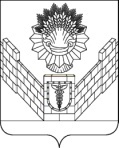 АДМИНИСТРАЦИЯ ТБИЛИССКОГО СЕЛЬСКОГО ПОСЕЛЕНИЯ ТБИЛИССКОГО РАЙОНАПОСТАНОВЛЕНИЕот___________________                                                                           №_________ст-ца  ТбилисскаяПРИЛОЖЕНИЕ к постановлению администрации Тбилисского сельского поселения Тбилисского района от ____________2015г. № ______«ПРИЛОЖЕНИЕ № 2 к Порядку работы с обращениями граждан в администрации Тбилисского сельского поселения Тбилисского района»Фамилия, имя, отчествоЗанимаемая должностьНомер кабинета, этажПриемные дниВремя приемаЕреминЮрий НиколаевичГлава Тбилисского сельского поселения Тбилисского района17 каб.,II этажВторник,суббота 13.30-16.309.00-12.00Симонов Петр ВасильевичЗаместитель главы Тбилисского сельского поселения Тбилисского района16 каб.II этаж Вторник,первая субботамесяца 13.30-16.309.00-12.00Лазарева Евгения АлексеевнаНачальник финансового отдела администрации Тбилисского сельского поселения Тбилисского района7 каб., I этажВторникпервая субботамесяца13.30-16.309.00-12.00Шуваев Владимир ПетровичНачальник отдела по землеустройству и ЖКХ  администрации Тбилисского сельского поселения Тбилисского района10 каб., II этажВторник, первая суббота месяца13.30-16.309.00-12.00Разночинцева Наталья ЮрьевнаНачальник отдела делопроизводства и организационно- кадровой работыадминистрации Тбилисского сельского поселения Тбилисского района13 каб., II этажВторник, первая суббота месяца13.30-16.309.00-12.00